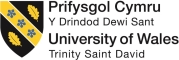 Adroddiad Monitro Arweinwyr Timau Partneriaeth (rhaglenni a addysgir) i’w ddefnyddio gan Arweinwyr Timau Partneriaeth ac Arweinwyr Timau Partneriaeth Gweithredol Disgwylir y bydd Arweinwyr Timau Partneriaeth (ATPau) ac Arweinwyr Timau Partneriaeth Gweithredol (ATPGau) yn cysylltu’n rheolaidd â phartneriaid cydweithredol. Mae ATPau ac ATPGau fel arfer yn cynnal o leiaf un ymweliad ffurfiol â’r sefydliad partner bob blwyddyn academaidd. Pan nad yw’n bosibl ymweld, gwneir trefniadau eraill, megis cynnal cyfarfodydd trwy alwad fideo.  Ar gyfer pob partneriaeth, bydd yn ofynnol i’r ATP neu ATPG gyflwyno un adroddiad monitro bob semester, gan ddefnyddio’r templed hwn. Dylai’r adroddiad fod yn seiliedig ar yr holl ryngweithio gyda’r partner cydweithredol (negeseuon e-bost, galwadau llais/fideo ac ati).Y disgwyliad yw y bydd ATPGau, neu ATPau sy’n gyfrifol am fwy nag un rhaglen mewn sefydliad partner, yn defnyddio un adroddiad monitro ar gyfer pob rhaglen.  Mewn achosion lle mae’r rhaglenni naill ai yn rhai a addysgir i gyd neu’n ddarpariaeth ymchwil ôl-raddedig i gyd, gall fod yn fuddiol defnyddio ffurflen ar wahân ar gyfer pob rhaglen.   Peidiwch ag enwi aelodau unigol o’r staff yn yr Adroddiad Monitro.ANFONWCH GOPI O’R ADRODDIAD WEDI’I GWBLHAU I’R SEFYDLIAD PARTNER A’RSWYDDFA PARTNERIAETHAU CYDWEITHREDOLGallwch hefyd anfon copi at Fwrdd eich Athrofa, trwy law’r Prif Swyddog Gweinyddol, ac at y Cyfarwyddwr Rhaglen perthnasol, lle bo’n berthnasol. Enw’r ATP / ATPG:Enw’r partner:Enw’r rhaglen(ni):Dyddiad yr ymweliad, lle bo’n berthnasol:Enw unrhyw gynrychiolydd arall o PCYDDS neu gynrychiolydd allanol oedd yn bresennol adeg yr ymweliad, lle bo’n berthnasolCamau a gwblhawyd ers yr adroddiad monitro diwethafDylid defnyddio’r adran hon yn ddull tracio ac yn gynllun gweithredu, i lywio’r gwaith sydd yn ofynnol gan y Brifysgol a’r partner. Dylid ei chroesgyfeirio i’r adran 'Camau sydd Bellach yn Ofynnol' o’r adroddiad blaenorol. Camau a gwblhawyd ers yr adroddiad monitro diwethafDylid defnyddio’r adran hon yn ddull tracio ac yn gynllun gweithredu, i lywio’r gwaith sydd yn ofynnol gan y Brifysgol a’r partner. Dylid ei chroesgyfeirio i’r adran 'Camau sydd Bellach yn Ofynnol' o’r adroddiad blaenorol. Camau a gwblhawyd ers yr adroddiad monitro diwethafDylid defnyddio’r adran hon yn ddull tracio ac yn gynllun gweithredu, i lywio’r gwaith sydd yn ofynnol gan y Brifysgol a’r partner. Dylid ei chroesgyfeirio i’r adran 'Camau sydd Bellach yn Ofynnol' o’r adroddiad blaenorol. Cam GweithreduGan bwy(enw’r unigolyn a’r sefydliad)PrydStaffio a datblygiad staffBydd y Brifysgol wedi cael darlun llawn o’r lefelau staffio a gweithgareddau datblygu staff adeg dilysu, fodd bynnag, mae’n bwysig bod y Brifysgol yn cael gwybod am unrhyw newidiadau. A oes unrhyw staff newydd yn cyflwyno rhaglenni PCYDDS?  OES NAC OESOs oes, a ydynt wedi eu cymeradwyo gan y Brifysgol?YDYNT NAC YDYNTOs nad yw’r staff newydd wedi eu cymeradwyo gan y Brifysgol, gofynnwch am CV a’i ystyried gan ymgynghori ag aelodau priodol o staff y Brifysgol (yn cynnwys arbenigwyr pwnc).  Os yw’r cymwysterau a’r profiad yn briodol ar gyfer cyflwyno’r rhaglen yna anfonwch y CV i’r Swyddfa Partneriaethau Cydweithredol.Os nad yw’r staff newydd wedi eu cymeradwyo gan y Brifysgol, gofynnwch am CV a’i ystyried gan ymgynghori ag aelodau priodol o staff y Brifysgol (yn cynnwys arbenigwyr pwnc).  Os yw’r cymwysterau a’r profiad yn briodol ar gyfer cyflwyno’r rhaglen yna anfonwch y CV i’r Swyddfa Partneriaethau Cydweithredol.Os nad yw’r staff newydd wedi eu cymeradwyo gan y Brifysgol, gofynnwch am CV a’i ystyried gan ymgynghori ag aelodau priodol o staff y Brifysgol (yn cynnwys arbenigwyr pwnc).  Os yw’r cymwysterau a’r profiad yn briodol ar gyfer cyflwyno’r rhaglen yna anfonwch y CV i’r Swyddfa Partneriaethau Cydweithredol.A yw’r CV wedi’i anfon i’r Swyddfa Partneriaethau Cydweithredol?YDYNAC YDYNodwch yma unrhyw fanylion am ddigwyddiadau/cyrsiau datblygu staff heblaw rhai PCYDDS a fynychwyd gan staff y sefydliad partner sy’n berthnasol i ddyfarniad PCYDDS Nodwch yma unrhyw fanylion am ddigwyddiadau/cyrsiau datblygu staff heblaw rhai PCYDDS a fynychwyd gan staff y sefydliad partner sy’n berthnasol i ddyfarniad PCYDDS Nodwch yma unrhyw fanylion am ddigwyddiadau/cyrsiau datblygu staff heblaw rhai PCYDDS a fynychwyd gan staff y sefydliad partner sy’n berthnasol i ddyfarniad PCYDDS Adnoddau Ffisegol Bydd y Brifysgol wedi cael darlun llawn o lefelau’r adnoddau ffisegol adeg dilysu. Fodd bynnag, mae’n bwysig bod y Brifysgol yn cael gwybod am unrhyw newidiadau.  Gallai hyn gynnwys manylion caffael offer/llyfrau, unrhyw newidiadau arfaethedig o ran lleoliad ac ati. Cwblhewch yr adran hon hyd yn oed os nad oes ymweliad wedi bod.A fu unrhyw newid yn yr adnoddau ffisegol?DO NADDO Os do, nodwch unrhyw sylwadau fan hyn.Materion a godwyd gan fyfyrwyr neu mewn perthynas â phrofiadau myfyrwyrDylid defnyddio’r adran hon i gofnodi materion yn ymwneud â phrofiadau myfyrwyr, a godwyd naill ai gan fyfyrwyr yn ystod ymweliad neu a godwyd gan staff y partner, arholwyr allanol ac ati. Gallai’r materion fod yn gysylltiedig â’r rhaglen neu fod yn faterion ehangach.  Dylid rhoi adborth (boed gan yr ATP/G neu staff y partner) i’r garfan o fyfyrwyr hefyd, er mwyn i’r myfyrwyr fod yn ymwybodol o’r hyn a wnaed i fynd i’r afael â’r materion a godwyd.Nodwch unrhyw faterion yn gysylltiedig â phrofiadau myfyrwyr a godwyd gan staff y partner, arholwyr allanol ac ati. Dylid nodi unrhyw gamau sy’n ofynnol yn yr adran ‘Camau sydd Bellach yn Ofynnol’.Nodwch unrhyw faterion yn gysylltiedig â phrofiadau myfyrwyr a godwyd gan staff y partner, arholwyr allanol ac ati. Dylid nodi unrhyw gamau sy’n ofynnol yn yr adran ‘Camau sydd Bellach yn Ofynnol’.Nodwch unrhyw faterion yn gysylltiedig â phrofiadau myfyrwyr a godwyd gan staff y partner, arholwyr allanol ac ati. Dylid nodi unrhyw gamau sy’n ofynnol yn yr adran ‘Camau sydd Bellach yn Ofynnol’.Nodwch unrhyw faterion yn gysylltiedig â phrofiadau myfyrwyr a godwyd gan staff y partner, arholwyr allanol ac ati. Dylid nodi unrhyw gamau sy’n ofynnol yn yr adran ‘Camau sydd Bellach yn Ofynnol’.Os gwnaethoch chi ymweld, a wnaethoch chi gwrdd â myfyrwyr o’r rhaglen(ni)?DONADDO Os do, nodwch unrhyw sylwadau fan hyn a nodwch unrhyw gamau sy’n ofynnol yn yr adran 'Camau sydd Bellach yn Ofynnol'.Os do, nodwch unrhyw sylwadau fan hyn a nodwch unrhyw gamau sy’n ofynnol yn yr adran 'Camau sydd Bellach yn Ofynnol'.Os do, nodwch unrhyw sylwadau fan hyn a nodwch unrhyw gamau sy’n ofynnol yn yr adran 'Camau sydd Bellach yn Ofynnol'.Os do, nodwch unrhyw sylwadau fan hyn a nodwch unrhyw gamau sy’n ofynnol yn yr adran 'Camau sydd Bellach yn Ofynnol'.Asesu GALL ATPau GWEITHREDOL A GEFNOGIR GAN ATPau SY’N YMGYMRYD Â’R SWYDDOGAETH ASESU ADAEL YR ADRAN HON YN WAGA ydych chi wedi adolygu a rhoi sylwadau ysgrifenedig ar bapurau arholiad drafft neu asesiadau eraill?YDWNAD YDWOs ydych, nodwch y manylion fan hyn.Os na, esboniwch pam a nodwch fanylion camau i’w gweithredu yn y dyfodol ynglŷn â hyn a’u cynnwys yn yr adran 'Camau sydd Bellach yn Ofynnol'. Sylwch ei bod yn ofynnol eich bod yn adolygu asesiadau.Rhowch fanylion cyfrifoldebau marcio, cymedroli (a thraws-gymedroli gyda phartneriaid eraill sy’n cyflwyno'r un rhaglen) ac ati, a chynnwys unrhyw gamau yn yr adran ‘Camau sydd Bellach yn Ofynnol’.A ydych chi wedi samplu gwaith myfyrwyr?YDWNAC YDWOs ydych, nodwch unrhyw sylwadau fan hyn.Os na, esboniwch pam a nodwch fanylion camau i’w gweithredu yn y dyfodol ynglŷn â hyn a’u cynnwys yn yr adran 'Camau sydd Bellach yn Ofynnol'. Sylwch ei bod yn ofynnol eich bod yn samplu gwaith myfyrwyr.Cyflwyno/Rheoli’r RhaglenNodwch yma unrhyw sylwadau ynghylch materion cyffredinol mewn perthynas â chyflwyno a rheoli’r rhaglen, gan gynnwys trafodaethau gyda staff y partner, dadansoddiad o fodylau, cwblhau adroddiad adolygiad blynyddol y rhaglen ac ati.Gwella Ansawdd Dylid defnyddio’r adran hon i nodi enghreifftiau o arfer da er mwyn i fentrau, arloesi ac arfer da mewn ysgolion ac yn y sefydliadau partner allu cael eu dynodi a’u rhannu ar draws y Brifysgol.A ydych chi wedi nodi unrhyw enghreifftiau o arfer da?YDWNAC YDWOs ydych, nodwch unrhyw sylwadau fan hyn.Camau sydd bellach yn ofynnolLluniwyd yr adran hon fel bod modd ei datgysylltu ac i ffurfio sail cynllun gweithredu a system i fonitro cynnydd.  Bydd yn diffinio camau gweithredu sydd bellach yn ofynnol mewn perthynas â’r sefydliad partner.Camau sydd bellach yn ofynnolLluniwyd yr adran hon fel bod modd ei datgysylltu ac i ffurfio sail cynllun gweithredu a system i fonitro cynnydd.  Bydd yn diffinio camau gweithredu sydd bellach yn ofynnol mewn perthynas â’r sefydliad partner.Camau sydd bellach yn ofynnolLluniwyd yr adran hon fel bod modd ei datgysylltu ac i ffurfio sail cynllun gweithredu a system i fonitro cynnydd.  Bydd yn diffinio camau gweithredu sydd bellach yn ofynnol mewn perthynas â’r sefydliad partner.Cam GweithreduGan bwy(enw’r unigolyn a’r sefydliad)Pryd